Dear Parents,Welcome back to another school year. We hope you had a fabulous Summer break. The children have already settled well into their class. AdultsThe Rabbits will be taught by myself, Mrs Smith.  The teaching assistants each morning will be Miss Morlins and  Mrs Franklin.  Mrs Pozella will be supporting some afternoons too. TopicOur Topic this term is ‘A Basketful of Memories?’ This is a history based topic which starts with looking at ourselves, our families and goes back to looking at life at around  one hundred years ago (Victorian times). There is a curriculum overview attached of the areas covered so that you have an understanding of the learning covered in each subject.  Reading BooksAll the children should have been issued a new reading book with a reading record. This will come home with your child each night.  The children will be heard read individually in school at least once a week, as well as part of a group each week. It is crucial that the children do read at home too. It is important that you do record any reading completed at home within their reading records, to ensure we keep our records accurate and up to date. Reading books will be changed most days but please write, ‘finished’ in their diary so we know a new book is needed. Spellings and HomeworkThe children will be given a weekly spelling sheet each Friday. They will be tested the following Friday on their spellings. The scores will be sent home for you to see. Any help you can give your child is appreciated and a real boost when they gain confidence and can see the difference practice makes.  Do make this a fun and interactive experience so your child stays engaged and inspired. In addition to this I will give out an optional homework task which will extend on something we have been learning that week. This will be a English, maths, science or topic task. Please remember that this is optional, spelling and reading are the priority. Word boxAll the children have a word box with the 4 words we are learning to read and write that week. Over the year they will have the first 100 high frequency words that year one children are expected to know by the end of the year. These are included in their weekly spelling test, I will take words out of the box once they know them. P.EPE is on a Tuesday and Thursday. Occasionally, we may have to change these times, so it is important that the children have their full PE kit in school at all times and that as it gets cooler they have a spare jumper or school hoodie they can wear outside.  EarringsWe ask that all earrings are not worn on PE days or that your child is able to take them out themselves.  Achievement AssemblyWe will be celebrating achievements during Friday’s assembly.  Each week, as well as acknowledging the ‘Star of the Week’ and counting the House point totals, the children can also bring in any achievement from home (Swimming, Brownies, Judo etc).Sheerhatch ValuesEach month, there will be a different ‘Sheerhatch Value’ we focus on. September’s Value is ‘Safe.’ Do discuss different ways we stay safe at school and home and even in our community. Individuals spotted following this value will be awarded with a special token-do praise your child if they receive one!Fruit and WaterKS1 are entitled to free fruit and this will be given to the children at morning break. KS1 do have a quick afternoon break too so please send some additional fruit in a named tub/bag as this will help your child to stay focused on their learning all day. Please send your child in with a named water bottle too. These will be sent home at the end of each day. If you have any other concerns or queries, please do not hesitate to contact me or have a chat afterschool at 3.15.Kind Regards Mrs Smith  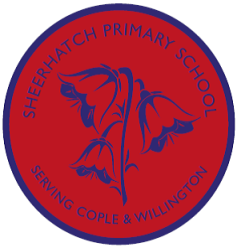 